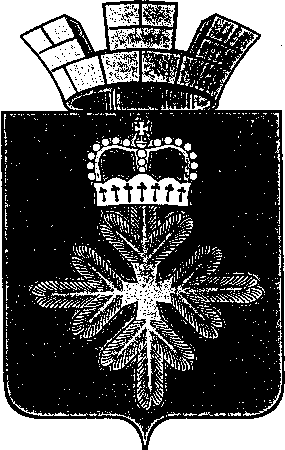 ПОСТАНОВЛЕНИЕАДМИНИСТРАЦИИ ГОРОДСКОГО ОКРУГА ПЕЛЫМРуководствуясь Федеральным законом от 06.10.2003 № 131-ФЗ «Об общих принципах организации местного самоуправления в Российской Федерации», законом Российской Федерации от 07.02.1992 № 2300-1 «О защите прав потребителей», постановлением администрации городского округа Пелым от 04.10.2016 № 370 «Об утверждении Порядка формирования и реализации муниципальных программ городского округа Пелым», в соответствии с Уставом городского округа Пелым,  администрация городского округа ПелымПОСТАНОВЛЯЕТ:1. Утвердить муниципальную программу городского округа Пелым «Защита прав потребителей городского округа Пелым на 2017-2030 годы (прилагается).2. Настоящее постановление опубликовать  в газете «Пелымский вестник» и разместить на официальном сайте городского округа Пелым.3. Контроль исполнения настоящего постановления возложить на заместителя главы администрации городского округа Пелым А.А. Пелевину.И.о. главы администрациигородского округа Пелым                                                                  Т.Н. БаландинаУТВЕРЖДЕНА: Постановлением администрации городского округа Пелым от_________№______Паспорт муниципальной программы городского округа Пелым «Защита прав потребителей городского округа Пелым на 2017-2030 гг.»Раздел 1. Характеристика и анализ потребительского рынка.Основное направление в вопросах защиты прав потребителей является создание на территории городского округа Пелым благоприятных условий для реализации потребителями своих законных прав, а также обеспечение их соблюдения. Наиболее эффективным методом борьбы с правонарушениями на потребительском рынке является предупреждение и профилактика правонарушений. Большую важность играют досудебные формы разрешения споров, связанных с нарушением прав потребителей, ввиду длительности сроков рассмотрения дел по защите прав потребителей в судах.Обеспечение безопасности товаров (работ, услуг) – главная задача в области защиты прав потребителей.Для достижения положительного эффекта работа по укреплению системы защиты прав потребителей должна проводиться на муниципальном уровне, как с потребителями, так и с производителями, изготовителями, предпринимателями, работающими на потребительском рынке.Работа с потребителями должна быть направлена в первую очередь на их просвещение, ознакомление с предоставленными законом правами, гарантиями и способами защиты. Прежде всего, это включает в себя оформление информационных стендов в местах реализации потребителям товаров (работ, услуг), информирование потребителей через средства массовой информации и т.д. Другой важной составляющей такой работы является информирование потребителей об имеющихся на рынке качественных товарах (работах, услугах). В первую очередь это касается реформируемых секторов потребительского рынка - жилищно-коммунального хозяйства, медицины, сферы образования и других, поскольку ход реформирования во многом зависит от полной и объективной информированности граждан-потребителей и изменения сложившихся у них стереотипов.Работа с предпринимателями (изготовителями, исполнителями работ, услуг) должна быть направлена в первую очередь на информирование предпринимателей о нормах федерального законодательства, правовых актов городского округа Пелым, а также санкциях за их нарушение, облегчение доступа к нормативным правовым актам, создание условий, благоприятствующих соблюдению всех требований законодательства при работе на потребительском рынке.Проводимая пропаганда законодательства о защите прав потребителей и разъяснительная работа среди хозяйствующих субъектов и населения позволит разрешать большинство споров между потребителями и рыночными контрагентами без применения административной или судебной процедуры.Реализация муниципальной программы городского округа Пелым «Защита прав потребителей городского округа Пелым на 2017-2030 гг.» (далее – Программа) позволит укрепить систему защиты прав потребителей в городском округе Пелым.Раздел 2.Цели и задачи муниципальной программы, целевые показатели реализации муниципальной программы городского округа Пелым «Защита прав потребителей городского округа Пелым на 2017-2030 гг.»Полный перечень целей и задач муниципальной программы приведён в Паспорте настоящей муниципальной программы.Значения целевых показателей приведены в приложении № 1 к настоящей муниципальной программе.Раздел 3. План мероприятий по выполнению муниципальной программы городского округа Пелым «Защита прав потребителей городского округа Пелым на 2017-2030 гг.»Сроки и основные мероприятия, направленные на комплексное решение задач, указанных в Программе, осуществляются в соответствии с:
     - Планом мероприятий по выполнению муниципальной программы городского округа Пелым «Защита прав потребителей городского округа Пелым на 2017-2030 гг.»     - Целевыми показателями оценки эффективности исполнения муниципальной программы городского округа Пелым «Защита прав потребителей городского округа Пелым на 2017-2030 гг.» По факту реализации мероприятий Программы могут быть внесены изменения с целью финансирования объективной потребности.Ответственным исполнителем по реализации мероприятий муниципальной программы городского округа Пелым «Защита прав потребителей городского округа Пелым на 2017-2030 гг.» является отдел образования, культуры, спорта и по делам молодежи администрации городского округа Пелым.Приложение № 1к муниципальной программе городского округа Пелым«Защита прав потребителей городского округа Пелым на 2017-2030гг.»ЦЕЛИ, ЗАДАЧИ И ЦЕЛЕВЫЕ ПОКАЗАТЕЛИ реализации муниципальной программы городского округа Пелым«Защита прав потребителей городского округа Пелым на 2017-2030гг.»Приложение № 2к муниципальной программе городского округа Пелым«Защита прав потребителей городского округа Пелым на 2017-2030гг.»План мероприятий по выполнению муниципальной программы городского округа Пелым«Защита прав потребителей городского округа Пелым на 2017-2030 гг.»от 03.07.2017 № 205п. ПелымОб утверждении муниципальной программы городского округа Пелым «Защита прав потребителей городского округа Пелым на 2017-2030 гг.» (в редакции от 13.10.2023 № 348)Ответственный исполнитель муниципальной программы городского округа Пелым «Защита прав потребителей городского округа Пелым на 2017-2030 гг.» (далее- муниципальная программа, муниципальная программа «Защита прав потребителей городского округа Пелым на 2017-2030 гг.») Администрация городского округа ПелымСроки реализации муниципальной программы2017-2030 годыЦели и задачи муниципальной программыЦель.Формирование      навыков      рационального      правового поведения участников потребительских отношений.Задача 1.Повышение уровня правовой грамотности населения в сфере защиты прав потребителей городского округа Пелым.Задача 2.Повышение социальной ответственности хозяйствующих субъектов    при    осуществлении    предпринимательскойдеятельности на рынке товаров (работ, услуг).Задача 3.Повышение   уровня   качества   оказываемых   услуг (выполняемых работ), повышение качества реализуемых товаров.Перечень основных целевых показателей муниципальной программы1) увеличение количества консультаций по защите прав потребителей с 8 до 10 консультаций на 1 тыс. чел.;2) повышение уровня информированности населения до 4 единиц информации на одного жителя городского округа Пелым;3) повышение удельного веса обращений потребителей, устраненных в добровольном порядке хозяйствующими субъектами,      от      числа     поступивших     обращений гражданско-правового характера, до 48 процентов.Объемы финансирования муниципальной программы по годам реализации, тыс. рублей ВСЕГО: 0,0 тыс.руб.из них:федеральный бюджет – 0,0 тыс. руб. областной бюджет – 0,0 тыс. руб.местный бюджет – 0,0 тыс. руб.внебюджетные источники– 0,0 тыс. руб.Адрес размещения муниципальной программы в сети Интернет«http//go.pelym-adm.info»№ строки№ цели, задачи, целевого показателяНаименование цели (целей) и задач, целевых показателейЕдиница измеренияЗначение целевого показателя реализации муниципальной программыЗначение целевого показателя реализации муниципальной программыЗначение целевого показателя реализации муниципальной программыЗначение целевого показателя реализации муниципальной программыЗначение целевого показателя реализации муниципальной программыЗначение целевого показателя реализации муниципальной программыЗначение целевого показателя реализации муниципальной программыЗначение целевого показателя реализации муниципальной программыЗначение целевого показателя реализации муниципальной программыЗначение целевого показателя реализации муниципальной программыЗначение целевого показателя реализации муниципальной программыЗначение целевого показателя реализации муниципальной программыЗначение целевого показателя реализации муниципальной программыЗначение целевого показателя реализации муниципальной программыИсточник значений показателей№ строки№ цели, задачи, целевого показателяНаименование цели (целей) и задач, целевых показателейЕдиница измерения2017 год2018год2019год2020год2021год2022год2023	год2024год2025год2026год2027год2028год2029год2030год123456789101112131415161718191.Цель 1: Формирование      навыков      рационального      правового поведения участников потребительских отношений.Цель 1: Формирование      навыков      рационального      правового поведения участников потребительских отношений.Цель 1: Формирование      навыков      рационального      правового поведения участников потребительских отношений.Цель 1: Формирование      навыков      рационального      правового поведения участников потребительских отношений.Цель 1: Формирование      навыков      рационального      правового поведения участников потребительских отношений.Цель 1: Формирование      навыков      рационального      правового поведения участников потребительских отношений.Цель 1: Формирование      навыков      рационального      правового поведения участников потребительских отношений.Цель 1: Формирование      навыков      рационального      правового поведения участников потребительских отношений.Цель 1: Формирование      навыков      рационального      правового поведения участников потребительских отношений.Цель 1: Формирование      навыков      рационального      правового поведения участников потребительских отношений.Цель 1: Формирование      навыков      рационального      правового поведения участников потребительских отношений.Цель 1: Формирование      навыков      рационального      правового поведения участников потребительских отношений.Цель 1: Формирование      навыков      рационального      правового поведения участников потребительских отношений.Цель 1: Формирование      навыков      рационального      правового поведения участников потребительских отношений.Цель 1: Формирование      навыков      рационального      правового поведения участников потребительских отношений.Цель 1: Формирование      навыков      рационального      правового поведения участников потребительских отношений.Цель 1: Формирование      навыков      рационального      правового поведения участников потребительских отношений.1.1.Задача 1: Повышение уровня правовой грамотности населения.Задача 1: Повышение уровня правовой грамотности населения.Задача 1: Повышение уровня правовой грамотности населения.Задача 1: Повышение уровня правовой грамотности населения.Задача 1: Повышение уровня правовой грамотности населения.Задача 1: Повышение уровня правовой грамотности населения.Задача 1: Повышение уровня правовой грамотности населения.Задача 1: Повышение уровня правовой грамотности населения.Задача 1: Повышение уровня правовой грамотности населения.Задача 1: Повышение уровня правовой грамотности населения.Задача 1: Повышение уровня правовой грамотности населения.Задача 1: Повышение уровня правовой грамотности населения.Задача 1: Повышение уровня правовой грамотности населения.Задача 1: Повышение уровня правовой грамотности населения.Задача 1: Повышение уровня правовой грамотности населения.Задача 1: Повышение уровня правовой грамотности населения.Задача 1: Повышение уровня правовой грамотности населения.1.1.1.Целевой показатель 1 увеличение количества консультаций по защите прав потребителей Ед. 88999101010101111111212Сумма консультаций, данных специалистами администрации городского округа Пелым1.2.Задача 2: Повышение социальной ответственности хозяйствующих субъектов    при    осуществлении    предпринимательскойдеятельности на рынке товаров (работ, услуг).Задача 2: Повышение социальной ответственности хозяйствующих субъектов    при    осуществлении    предпринимательскойдеятельности на рынке товаров (работ, услуг).Задача 2: Повышение социальной ответственности хозяйствующих субъектов    при    осуществлении    предпринимательскойдеятельности на рынке товаров (работ, услуг).Задача 2: Повышение социальной ответственности хозяйствующих субъектов    при    осуществлении    предпринимательскойдеятельности на рынке товаров (работ, услуг).Задача 2: Повышение социальной ответственности хозяйствующих субъектов    при    осуществлении    предпринимательскойдеятельности на рынке товаров (работ, услуг).Задача 2: Повышение социальной ответственности хозяйствующих субъектов    при    осуществлении    предпринимательскойдеятельности на рынке товаров (работ, услуг).Задача 2: Повышение социальной ответственности хозяйствующих субъектов    при    осуществлении    предпринимательскойдеятельности на рынке товаров (работ, услуг).Задача 2: Повышение социальной ответственности хозяйствующих субъектов    при    осуществлении    предпринимательскойдеятельности на рынке товаров (работ, услуг).Задача 2: Повышение социальной ответственности хозяйствующих субъектов    при    осуществлении    предпринимательскойдеятельности на рынке товаров (работ, услуг).Задача 2: Повышение социальной ответственности хозяйствующих субъектов    при    осуществлении    предпринимательскойдеятельности на рынке товаров (работ, услуг).Задача 2: Повышение социальной ответственности хозяйствующих субъектов    при    осуществлении    предпринимательскойдеятельности на рынке товаров (работ, услуг).Задача 2: Повышение социальной ответственности хозяйствующих субъектов    при    осуществлении    предпринимательскойдеятельности на рынке товаров (работ, услуг).Задача 2: Повышение социальной ответственности хозяйствующих субъектов    при    осуществлении    предпринимательскойдеятельности на рынке товаров (работ, услуг).Задача 2: Повышение социальной ответственности хозяйствующих субъектов    при    осуществлении    предпринимательскойдеятельности на рынке товаров (работ, услуг).Задача 2: Повышение социальной ответственности хозяйствующих субъектов    при    осуществлении    предпринимательскойдеятельности на рынке товаров (работ, услуг).Задача 2: Повышение социальной ответственности хозяйствующих субъектов    при    осуществлении    предпринимательскойдеятельности на рынке товаров (работ, услуг).Задача 2: Повышение социальной ответственности хозяйствующих субъектов    при    осуществлении    предпринимательскойдеятельности на рынке товаров (работ, услуг).1.2.2.Целевой показатель 2: Повышение уровня информированности населения  городского округа ПелымЕд.22333444455555Данные о количестве проинформированного населения (газета «Пелымский Вестник», телепрограмма «Первое Пелымское Телевидение»)1.3.Задача 3: Повышение   уровня   качества   оказываемых   услуг (выполняемых работ), повышение качества реализуемых товаров.Задача 3: Повышение   уровня   качества   оказываемых   услуг (выполняемых работ), повышение качества реализуемых товаров.Задача 3: Повышение   уровня   качества   оказываемых   услуг (выполняемых работ), повышение качества реализуемых товаров.Задача 3: Повышение   уровня   качества   оказываемых   услуг (выполняемых работ), повышение качества реализуемых товаров.Задача 3: Повышение   уровня   качества   оказываемых   услуг (выполняемых работ), повышение качества реализуемых товаров.Задача 3: Повышение   уровня   качества   оказываемых   услуг (выполняемых работ), повышение качества реализуемых товаров.Задача 3: Повышение   уровня   качества   оказываемых   услуг (выполняемых работ), повышение качества реализуемых товаров.Задача 3: Повышение   уровня   качества   оказываемых   услуг (выполняемых работ), повышение качества реализуемых товаров.Задача 3: Повышение   уровня   качества   оказываемых   услуг (выполняемых работ), повышение качества реализуемых товаров.Задача 3: Повышение   уровня   качества   оказываемых   услуг (выполняемых работ), повышение качества реализуемых товаров.Задача 3: Повышение   уровня   качества   оказываемых   услуг (выполняемых работ), повышение качества реализуемых товаров.Задача 3: Повышение   уровня   качества   оказываемых   услуг (выполняемых работ), повышение качества реализуемых товаров.Задача 3: Повышение   уровня   качества   оказываемых   услуг (выполняемых работ), повышение качества реализуемых товаров.Задача 3: Повышение   уровня   качества   оказываемых   услуг (выполняемых работ), повышение качества реализуемых товаров.Задача 3: Повышение   уровня   качества   оказываемых   услуг (выполняемых работ), повышение качества реализуемых товаров.Задача 3: Повышение   уровня   качества   оказываемых   услуг (выполняемых работ), повышение качества реализуемых товаров.Задача 3: Повышение   уровня   качества   оказываемых   услуг (выполняемых работ), повышение качества реализуемых товаров.1.3.3Целевой показатель 3: Повышение удельного веса обращений потребителей, устраненных в добровольном порядке хозяйствующими субъектами,      от      числа     поступивших     обращений гражданско-правового характера, до 48 процентов.%4646464747484848484848484848Число обращений, поступивших в администрацию городского округа Пелым, устраненных в добровольном порядке.№ строкиНаименование мероприятия/ Источники расходов на финансированиеОбъем расходов на выполнение мероприятия за счет всех источников ресурсного обеспечения, тыс. руб.Объем расходов на выполнение мероприятия за счет всех источников ресурсного обеспечения, тыс. руб.Объем расходов на выполнение мероприятия за счет всех источников ресурсного обеспечения, тыс. руб.Объем расходов на выполнение мероприятия за счет всех источников ресурсного обеспечения, тыс. руб.Объем расходов на выполнение мероприятия за счет всех источников ресурсного обеспечения, тыс. руб.Объем расходов на выполнение мероприятия за счет всех источников ресурсного обеспечения, тыс. руб.Объем расходов на выполнение мероприятия за счет всех источников ресурсного обеспечения, тыс. руб.Объем расходов на выполнение мероприятия за счет всех источников ресурсного обеспечения, тыс. руб.Объем расходов на выполнение мероприятия за счет всех источников ресурсного обеспечения, тыс. руб.Объем расходов на выполнение мероприятия за счет всех источников ресурсного обеспечения, тыс. руб.Объем расходов на выполнение мероприятия за счет всех источников ресурсного обеспечения, тыс. руб.Объем расходов на выполнение мероприятия за счет всех источников ресурсного обеспечения, тыс. руб.Объем расходов на выполнение мероприятия за счет всех источников ресурсного обеспечения, тыс. руб.Объем расходов на выполнение мероприятия за счет всех источников ресурсного обеспечения, тыс. руб.Объем расходов на выполнение мероприятия за счет всех источников ресурсного обеспечения, тыс. руб.Объем расходов на выполнение мероприятия за счет всех источников ресурсного обеспечения, тыс. руб.Номер целевых показателей, на достижение которых направлены мероприятияНомер целевых показателей, на достижение которых направлены мероприятия№ строкиНаименование мероприятия/ Источники расходов на финансированиеВсего2017201820192020202120222023202420252026202720282029203012345678910111213141516171818ВСЕГО по муниципальной программе, в том числе:0,00,00,00,00,00,00,00,00,00,00,00,00,00,00,0ххФедеральный бюджет0,00,00,00,00,00,00,00,00,00,00,00,00,00,00,0ххОбластной бюджет0,00,00,00,00,00,00,00,00,00,00,00,00,00,00,0ххМестный бюджет0,00,00,00,00,00,00,00,00,00,00,00,00,00,00,0ххВнебюджетные источники0,00,00,00,00,00,00,00,00,00,00,00,00,00,00,0ххПрочие нуждыПрочие нуждыПрочие нуждыПрочие нуждыПрочие нуждыПрочие нуждыПрочие нуждыПрочие нуждыПрочие нуждыПрочие нуждыПрочие нуждыПрочие нуждыПрочие нуждыПрочие нуждыПрочие нуждыПрочие нуждыПрочие нуждыПрочие нуждыПрочие нуждыПрочие нуждыВсего по направлению «Прочие нужды», всего, в том числе:0,00,00,00,00,00,00,00,00,00,00,00,00,00,00,0ххФедеральный бюджет0,00,00,00,00,00,00,00,00,00,00,00,00,00,00,0ххОбластной бюджет0,00,00,00,00,00,00,00,00,00,00,00,00,00,00,0ххМестный бюджет0,00,00,00,00,00,00,00,00,00,00,00,00,00,00,0ххВнебюджетные источники0,00,00,00,00,00,00,00,00,00,00,00,00,00,00,0ххМероприятие 1. Оказание консультативной помощи   потребителям   с подготовкой, при необходимости,   писем, претензий,  исков, ходатайств.0,00,00,00,00,00,00,00,00,00,00,00,00,00,00,01,31,3Мероприятие 2. Информирование жителей городского округа Пелым о проведении горячих линий по вопросам защиты прав потребителей0,00,00,00,00,00,00,00,00,00,00,00,00,00,00,01,2,31,2,3Мероприятие 4. Размещение и актуализация информации, посвященной защите прав потребителей в информационно-телекоммуникационной системе «Интернет» на сайте администрации городского округа Пелым0,00,00,00,00,00,00,00,00,00,00,00,00,00,00,02,32,3Мероприятие 7. Тиражирование и распространение информационных буклетов (листовок) для потребителей.0,00,00,00,00,00,00,00,00,00,00,00,00,00,00,02,32,3Мероприятие 8. Размещение доклада о защите прав потребителей в городском округе Пелым в средствах массовой информации0,00,00,00,00,00,00,00,00,00,00,00,00,00,00,02,32,3